登校開始後（休業中の登校も含む）の児童生徒・保護者のケアのために大阪府教育庁　小中学校課　令和2年4月はじめに　新型コロナウイルス感染症のまん延に伴い、府内全域の学校では、臨時休業措置となり、家庭及び児童生徒の日常生活が大きく変わる事態となりました。世界全体が不安にさらされる中、子どもたちのこころや体にも影響が出ていると考えられます。登校再開後、児童生徒が安心・安全に学校生活を送るための留意点をまとめました。休業期間中の児童生徒の状況　と　登校開始後に想定されるリスク　休業期間中の児童生徒は現在、このような状況にあることも予想されます。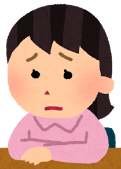 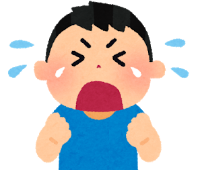 上記のようなことが、どの学校でも、どの子にもおこる可能性があります児童生徒・保護者のケアを適切に行うために学校ができること☆児童生徒が登校する前に、これらのことを必ず行っておきましょう☆登校開始時には、これらのことを必ず行いましょう児童生徒・保護者に、学校が安心・安全な場所であることを発信しましょう・集会や教室での講話で、学校の感染予防策を説明し、学校が安心・安全な場所であること、またコロナウイルスとは何か、自分の身を守るためにどうすればよいかを伝えて、児童生徒と教職員全員で確認しましょう。・スクールカウンセラーや養護教諭等から、児童生徒に対し、こころや体におこるストレス反応やその対処法、また学校の教育相談体制について説明するなどして、いつでも、何でも相談できることを、児童生徒に伝えましょう。登校開始後の不安や悩み等を把握するためにも、生活アンケートの実施も検討しましょう。・保護者に対しても児童生徒に伝えたことをお知らせの配付等で周知しましょう。その際、児童生徒の変化に対する対処法、学校の相談体制、各種相談窓口等も周知しましょう。また、今後も感染症対応等について定期的に情報提供する旨も伝え、保護者の不安を軽減するよう努めましょう。児童生徒の状況を教職員全体で共有する機会をもちましょう　・登校開始当初はできるだけ毎日、情報共有を行いましょう。単に情報共有を行うだけでなく、生徒指導担当や養護教諭、SCやSSW等の専門家の意見を求め、定期的に学校全体の方針も確認しましょう。　・クラスごとに気になる子のリストを作成するなど、少ない負担で効果的に情報共有できるよう工夫しましょう。事案等があった場合は、迅速にチーム対応を進めましょう　　・事案、児童生徒や教員の感染、児童生徒の気になる言動等を把握したら、事前確認した流れに基づいて対応を進めましょう。一人で「これぐらいなら大丈夫」などと判断せず、必ず複数で情報を共有しましょう。・想定外の事態で、対応に悩むことは当然です。教員自身が自分のメンタルヘルスを常にチェックし、教員間で助け合って対応するとともに、対応がわからない時はためらわず専門家等に相談しましょう。